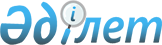 Об утверждении Правил оплаты проезда участников и инвалидов Великой Отечественной войны и лиц, приравненных к ним, инвалидов I, II, III групп, инвалидов детства до 16 лет, направляемых по медицинским показаниям на лечение в пределах Республики Казахстан и сопровождающих их лиц
					
			Утративший силу
			
			
		
					Постановление акимата Актюбинской области от 6 июня 2003 года N 135. Зарегистрировано Управлением юстиции Актюбинской области от 19 июня 2003 года N 2223. Утратило силу постановлением акимата Актюбинской области от 14 апреля 2010 года № 113      Сноска. Утратило силу постановлением акимата Актюбинской области от 14.04.2010 № 113.       

В соответствии с Законом Республики Казахстан от 21 июня 1991 года "О социальной защищенности инвалидов в Республике Казахстан",  Указом Президента Республики Казахстан, имеющим силу Закона, от 28 апреля 1995 года "О льготах и социальной защите участников, инвалидов Великой Отечественной войны и лиц, приравненных к ним" и со статьей 27 Республики Казахстан от 23 января 2001 года "О местном государственном управлении в Республике Казахстан", решением областного маслихата от 20 декабря 2002 года N 4 "Об областном бюджете на 2003 год" акимат области ПОСТАНОВЛЯЕТ: 

      1. Утвердить прилагаемые Правила оплаты проезда участников и инвалидов Великой Отечественной войны и лиц, приравненных к ним, инвалидов I, II, III групп, инвалидов детства до 16 лет, направляемых по медицинским показаниям на лечение в пределах Республики Казахстан и сопровождающих их лиц. 

      2. ГУ "Областное управление труда, занятости и социальной защиты населения" (К.Елеусизулы), ГУ "Областное управление здравоохранения" (Н.Шумбалов), ГУ "Областное финансовое управление" (Ж.Аманбаев) на основании решения областного маслихата от 20 декабря 2002 года N 4 "Об областном бюджете на 2003 год" принять меры по выполнению данного постановления. 

      3. Контроль за исполнением настоящего постановления возложить на первого заместителя акима области Химчука О.       Аким области 

УТВЕРЖДЕНЫ 

постановлением акимата области 

от 06.06 2003 года N 135  ПРАВИЛА 

оплаты проезда участников и инвалидов Великой Отечественной войны и лиц, приравненных к ним, инвалидов I, II, III групп, инвалидов детства до 16 лет, направляемых по медицинским показаниям на лечение в пределах Республики Казахстан и сопровождающих их лиц  

1. Общие положения 

      1. Настоящие Правила разработаны в соответствии с Законом Республики Казахстан от 21 июня 1991 года "О социальной защищенности инвалидов в Республике Казахстан" и Указом Президента Республики Казахстан, имеющим силу Закона, от 28 апреля 1995 года "О льготах и социальной защите участников, инвалидов Великой Отечественной войны и лиц, приравненных к ним".

      2. Оплата проезда участников и инвалидов Великой Отечественной войны и лиц, приравненных к ним, инвалидов I, II, III групп, инвалидов детства до 16 лет, направляемых по медицинским показаниям на лечение в пределах Республики Казахстан и сопровождающих их лиц (в оба конца), производится в случаях наличия направления установленного образца, выданного ГУ "Областное управление здравоохранения", следующим категориям граждан: 

      1) участникам и инвалидам Великой Отечественной войны и лицам, приравненным к ним; 

      2) инвалидам I, II, III групп, инвалидам детства до 16 лет. 

      3. Администратором программы 258 51 00 "Социальные выплаты отдельным категориям граждан по решению местных представительных органов" является ГУ "Областное управление труда, занятости и социальной защиты населения". 

      4. Оплата проезда участников и инвалидов Великой Отечественной войны и лиц, приравненных к ним, инвалидов I, II, III групп, инвалидов детства до 16 лет, направляемых по медицинским показаниям на лечение в пределах Республики Казахстан и сопровождающих их лиц, производится один раз в год (в оба конца). Лицам, получившим другие виды материальной помощи оплата проезда не производится. Больным из числа граждан, указанных в пункте 2 настоящих Правил, направляемым по медицинским показаниям на лечение в пределах Республики Казахстан, с онкологическими и урологическими заболеваниями и лицам, их сопровождавшим, оплата проезда (в оба конца) производится по мере их обращения. 

      5. Финансирование оплаты проезда участников и инвалидов Великой Отечественной войны и лиц, приравненных к ним, инвалидов I, II, III групп, инвалидов детства до 16 лет, направляемых по медицинским показаниям на лечение в пределах Республики Казахстан и сопровождающих их лиц (в оба конца), производится за счет средств областного бюджета.  

2. Порядок оплаты проезда участников и инвалидов Великой Отечественной войны и лиц, приравненных к ним, инвалидов I, II, III групп, инвалидов детства до 16 лет, направляемых по медицинским показаниям на лечение в пределах Республики Казахстан и сопровождающих их лиц 

      6. ГУ "Областное управление труда, занятости и социальной защиты населения" осуществляет выплаты проезда участников и инвалидов Великой Отечественной войны и лиц, приравненных к ним, инвалидов I, II, III групп, инвалидов детства до 16 лет, направляемых по медицинским показаниям на лечение в пределах Республики Казахстан и сопровождающих их лиц, на основании следующих документов: 

      1) заявления, с указанием РНН и лицевого счета в отделениях банков города Актобе и области; 

      2) копии удостоверения личности; 

      3) направления на лечение установленного образца, выданного ГУ "Областное управление здравоохранения"; 

      4) копии удостоверения, подтверждающего принадлежность к категориям граждан, указанным в пункте 2 настоящих Правил; 

      5) билетов, подтверждающих факт поездки. 

      7. В случаях, установленных законодательством, производится оплата проезда лица, сопровождающего больного на место лечения (в оба конца). 

      8. Оплата проезда участников и инвалидов Великой Отечественной войны и лиц, приравненных к ним, инвалидов I, II, III групп, инвалидов детства до 16 лет, направляемых по медицинским показаниям на лечение в пределах Республики Казахстан и сопровождающих   их лиц, производится за проезд на железнодорожном транспорте (в оба конца), но в размере не более стоимости билета купейного вагона скорого поезда железнодорожного транспорта. 

      9. Документы, подтверждающие факт проезда участников и инвалидов Великой Отечественной войны и лиц, приравненных к ним, инвалидов I, II, III групп, инвалидов детства до 16 лет, направляемых по медицинским показаниям на лечение в пределах Республики Казахстан и сопровождающих   их лиц, должны быть представлены не позднее двухмесячного срока со дня приезда из места лечения. 

      10. В случае утери билетов, подтверждающих проезд участников и инвалидов Великой Отечественной войны и лиц, приравненных к ним, инвалидов I, II, III групп, инвалидов детства до 16 лет, направляемых по медицинским показаниям на лечение в пределах Республики Казахстан и сопровождающих   их лиц, должна быть представлена справка, подтверждающая стоимость проезда до места лечения и обратно. 

      11. ГУ "Областное управление труда, занятости и социальной защиты населения" производит оплату проезда участников и инвалидов Великой Отечественной войны и лиц, приравненных к ним, инвалидов I, II, III групп, инвалидов детства до 16 лет, направляемых по медицинским показаниям на лечение в пределах Республики Казахстан и сопровождающих   их лиц, путем перечисления денежных средств на лицевые счета участников и инвалидов Великой Отечественной войны и лиц, приравненных к ним, инвалидов I, II, III групп, инвалидов детства до 16 лет и сопровождающих   их лиц, в отделениях банков города Актобе и области. 
					© 2012. РГП на ПХВ «Институт законодательства и правовой информации Республики Казахстан» Министерства юстиции Республики Казахстан
				